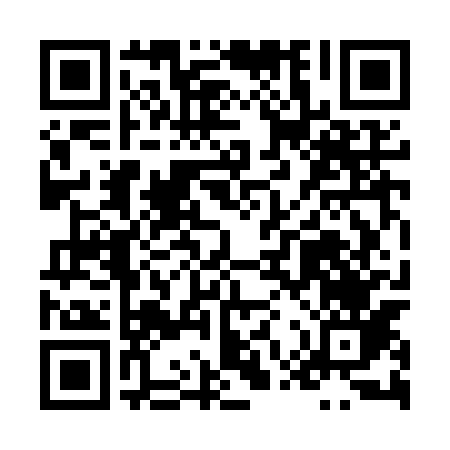 Ramadan times for Piechy, PolandMon 11 Mar 2024 - Wed 10 Apr 2024High Latitude Method: Angle Based RulePrayer Calculation Method: Muslim World LeagueAsar Calculation Method: HanafiPrayer times provided by https://www.salahtimes.comDateDayFajrSuhurSunriseDhuhrAsrIftarMaghribIsha11Mon3:573:575:4911:373:305:255:257:1112Tue3:553:555:4711:373:315:275:277:1313Wed3:533:535:4511:363:325:295:297:1514Thu3:503:505:4311:363:345:315:317:1615Fri3:483:485:4011:363:355:325:327:1816Sat3:453:455:3811:363:375:345:347:2017Sun3:433:435:3611:353:385:365:367:2218Mon3:403:405:3411:353:395:375:377:2419Tue3:373:375:3111:353:415:395:397:2620Wed3:353:355:2911:343:425:415:417:2821Thu3:323:325:2711:343:445:425:427:3022Fri3:303:305:2411:343:455:445:447:3223Sat3:273:275:2211:333:465:465:467:3424Sun3:243:245:2011:333:485:485:487:3625Mon3:223:225:1711:333:495:495:497:3826Tue3:193:195:1511:333:505:515:517:4027Wed3:163:165:1311:323:515:535:537:4228Thu3:133:135:1111:323:535:545:547:4429Fri3:113:115:0811:323:545:565:567:4730Sat3:083:085:0611:313:555:585:587:4931Sun4:054:056:0412:314:566:596:598:511Mon4:024:026:0112:314:587:017:018:532Tue3:593:595:5912:304:597:037:038:553Wed3:563:565:5712:305:007:047:048:574Thu3:543:545:5512:305:017:067:069:005Fri3:513:515:5212:305:037:087:089:026Sat3:483:485:5012:295:047:107:109:047Sun3:453:455:4812:295:057:117:119:078Mon3:423:425:4612:295:067:137:139:099Tue3:393:395:4312:285:077:157:159:1110Wed3:363:365:4112:285:097:167:169:14